October 10, 2014VIA WUTC WEB PORTAL Mr. Steven V. KingExecutive Director and SecretaryWashington Utilities and Transportation CommissionP.O. Box 47250Olympia, WA  98504-7250Re:	Docket No. UT-111570, Notice of Final Audit Report 	[Substitute for 10/9/14 Filing]Dear Mr. King:Pursuant to Order No. 02, Appendix A, Condition 18 in Docket No. UT-111570 (“Order 02”), Budget PrePay, Inc. (“Budget”) hereby submits to this Commission a copy of the Final Audit Report of the Office of Inspector General (“OIG”) of the Federal Communications Commission (“FCC”) dated September 25, 2014 (“Report”).  Pursuant to WAC 480-07-140, we are making this filing electronically only.  The Report is submitted electronically under the file name, “CONFIDENTIAL per WAC 480-07-160, UT-111579.”  In the confidential version, the first page and each page that contains confidential information bears the legend “CONFIDENTIAL per WAC 480-07-160.”  A redacted copy of the confidential report is also being filed. Budget submits the Report under the following proviso of Order 02:  “To the extent the Company deems the above information confidential, the Company may submit the notification on a confidential basis.”  The OIG-FCC has designated the entire report as “Non-Public” – i.e., confidential, except for the cover sheet, because it contains valuable commercial information, including trade secrets and confidential financial information, among other things.  Pursuant to RCW §80.04.095 enclosures designated as "confidential" contain valuable commercial information, including trade secrets and confidential marketing, cost, or financial information, or customer-specific usage and network configuration and design information.  Accordingly, pursuant to Order 02 and RCW §80.04.095 such information should not be subject to inspection or copying under RCW Chapter 42.56.  Moreover, the records designated as "confidential" contain valuable research data, the disclosure of which would produce private gain and public loss and should be exempt from public disclosure pursuant to RCW 42.56.270(1).In addition to the undersigned, the following might be directly affected by disclosure of the confidential information:Budget PrePay, Inc.
1325 Barksdale Blvd.Bossier City, Louisiana 71111E-mail:  robine@budgetprepay.com Attention:  Robin Enkey, ComplianceIf you have any questions regarding this filing, please contact the undersigned.					Respectfully submitted,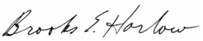 					Brooks E. Harlow					Counsel for Budget PrePay, Inc.